 «Веранда для души»Детский сад –  это дошкольное образовательное учреждение для детей, в котором очень важно создавать приятную для нахождения обстановку, окружающую атмосферу, так как именно от этого зависят безопасность и удобство детей, причем, не - только в группе, но и на летней веранде. Так как в летнее время года  дети проводят большую часть времени на свежем воздухе, у меня возникла идея в создании развивающей среды на веранде. Что бы дети ни скучали и развивались в летний период, я постаралась и совместно с родителями оформила нашу веранду. Вот что у нас получилось: 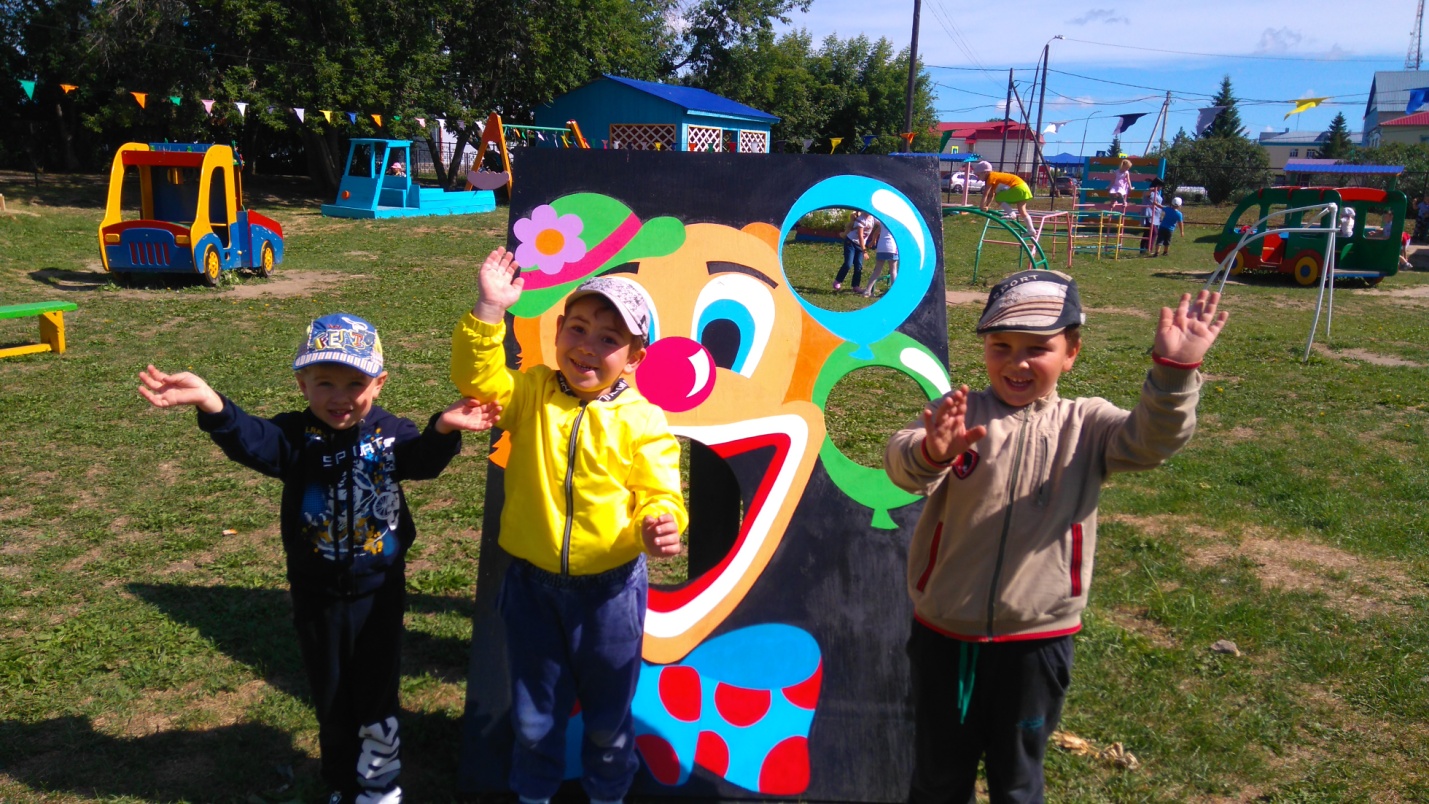 Для развития ловкости, меткости, мы придумали  спортивное оборудование для метания в цель «Ловкий клоун» и «Меткий Микки».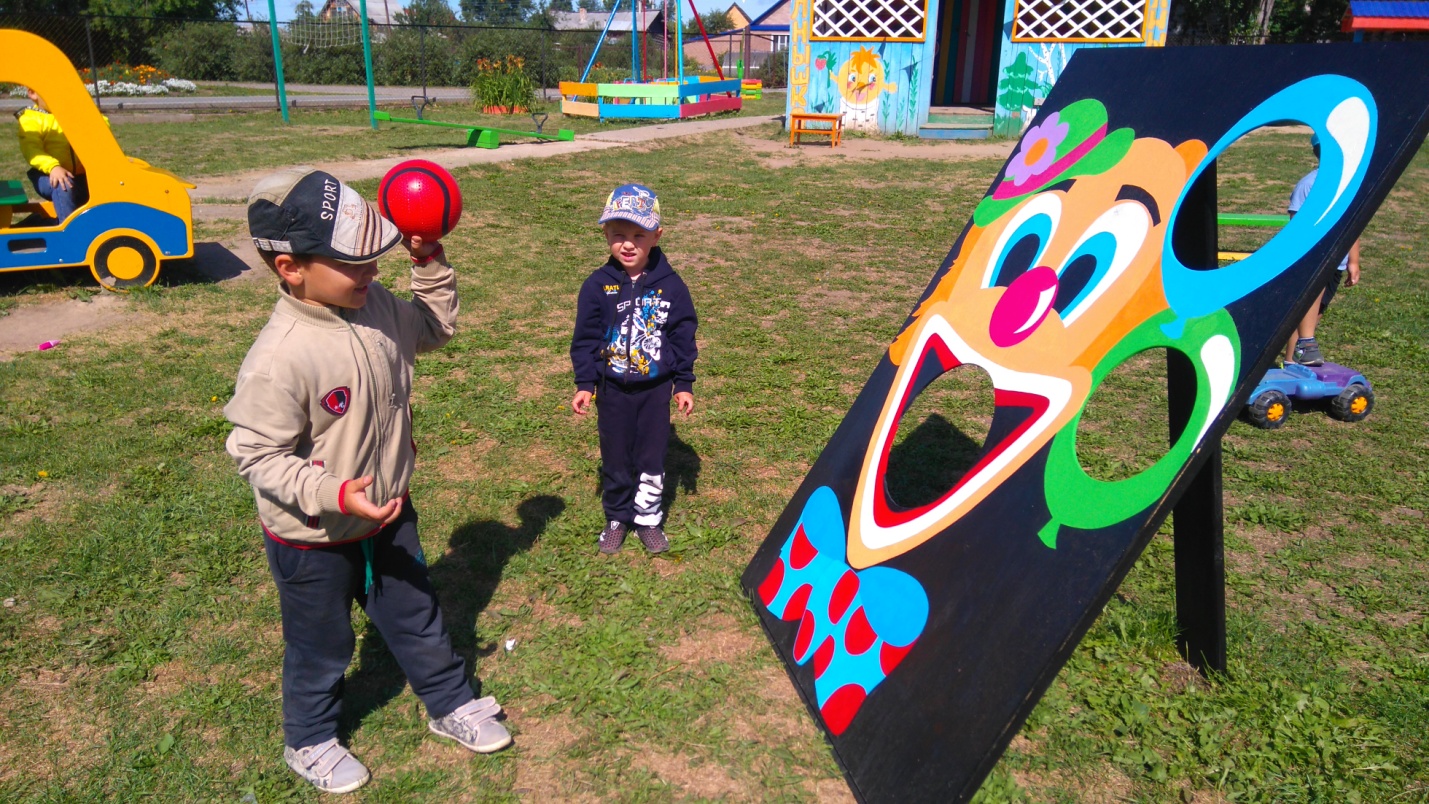 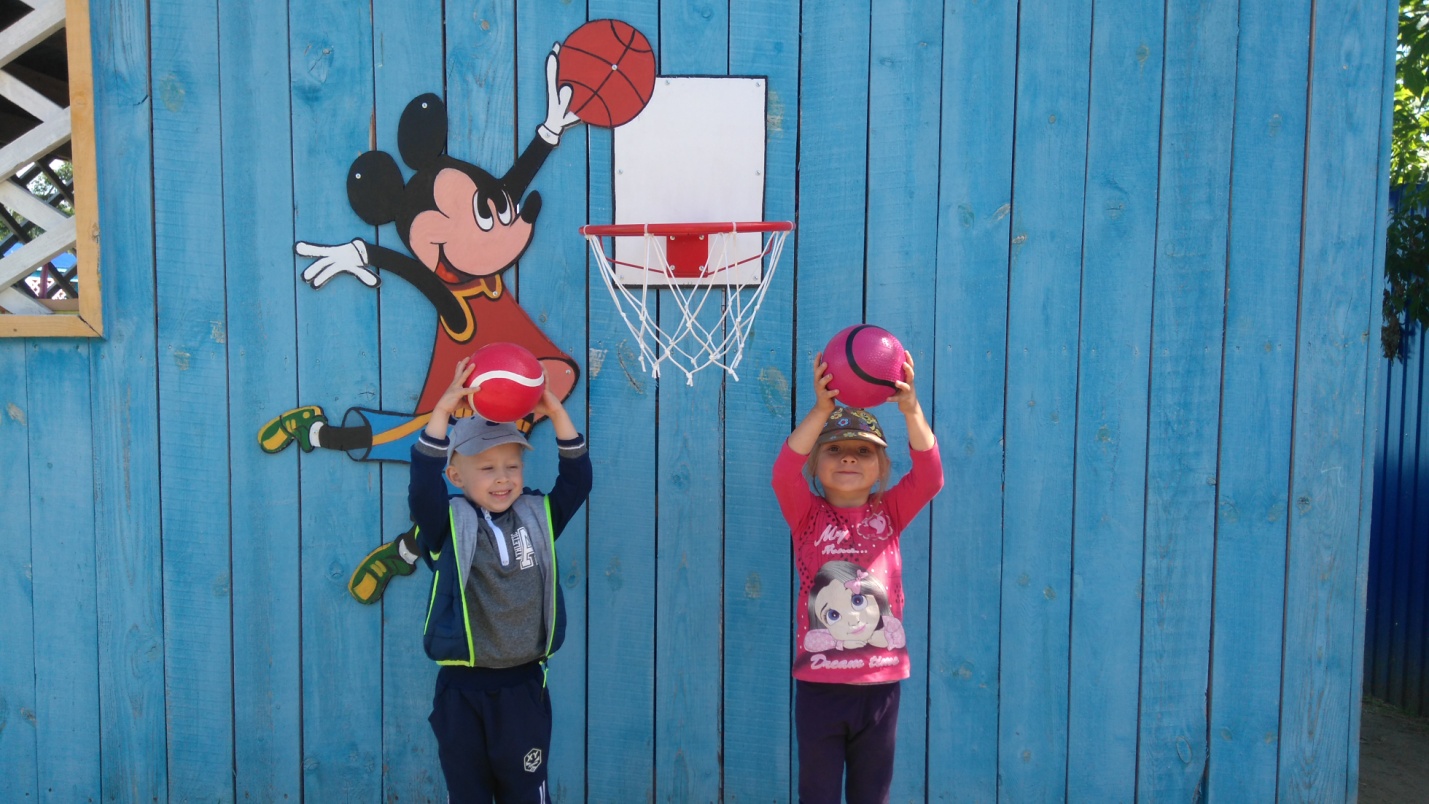 На нашей веранде мы придумали музыкальный уголок, делали мы его из банок под кофе с крышками и подарочные новогодние ведерки - это наши барабаны,  трубы для сантехники послужили нам для ксилофона, а решетка из холодильника превратилась в металлофон.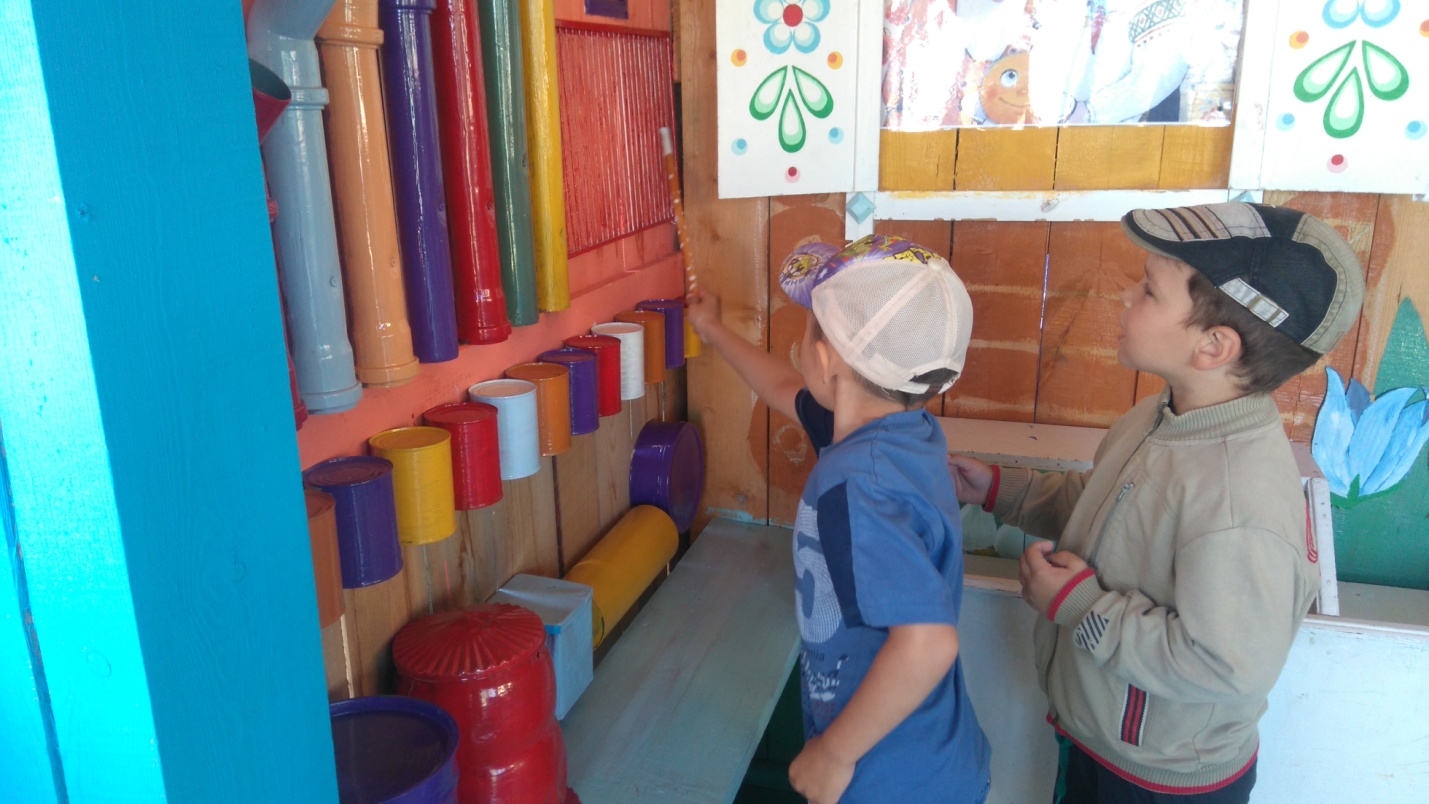 Оформлен экологический уголок.  Пособие для экспериментальной деятельности «Круговорот воды в природе», экологический стол «Дары природы», изготовлены своими руками макеты для изучения перелетных и зимующих птиц.  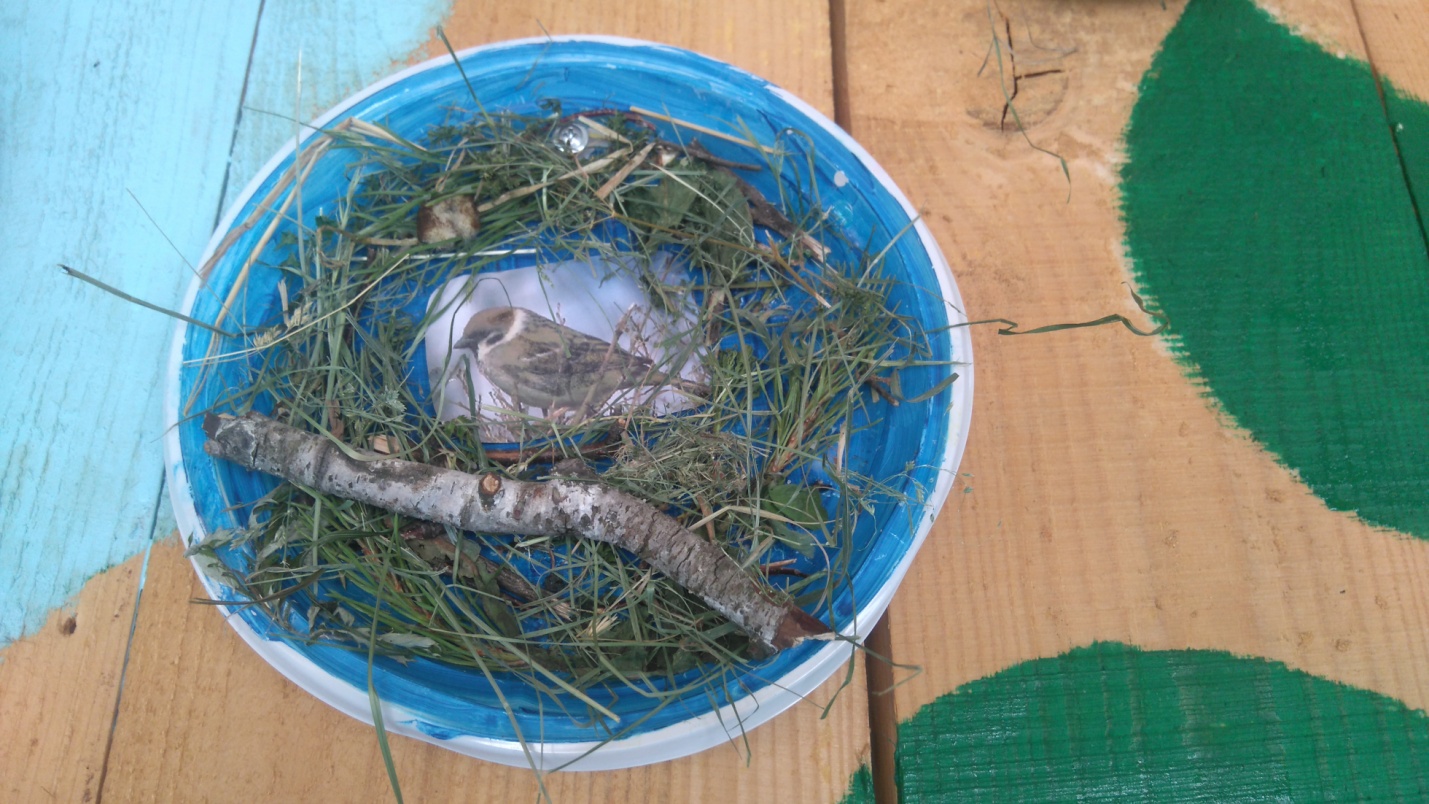 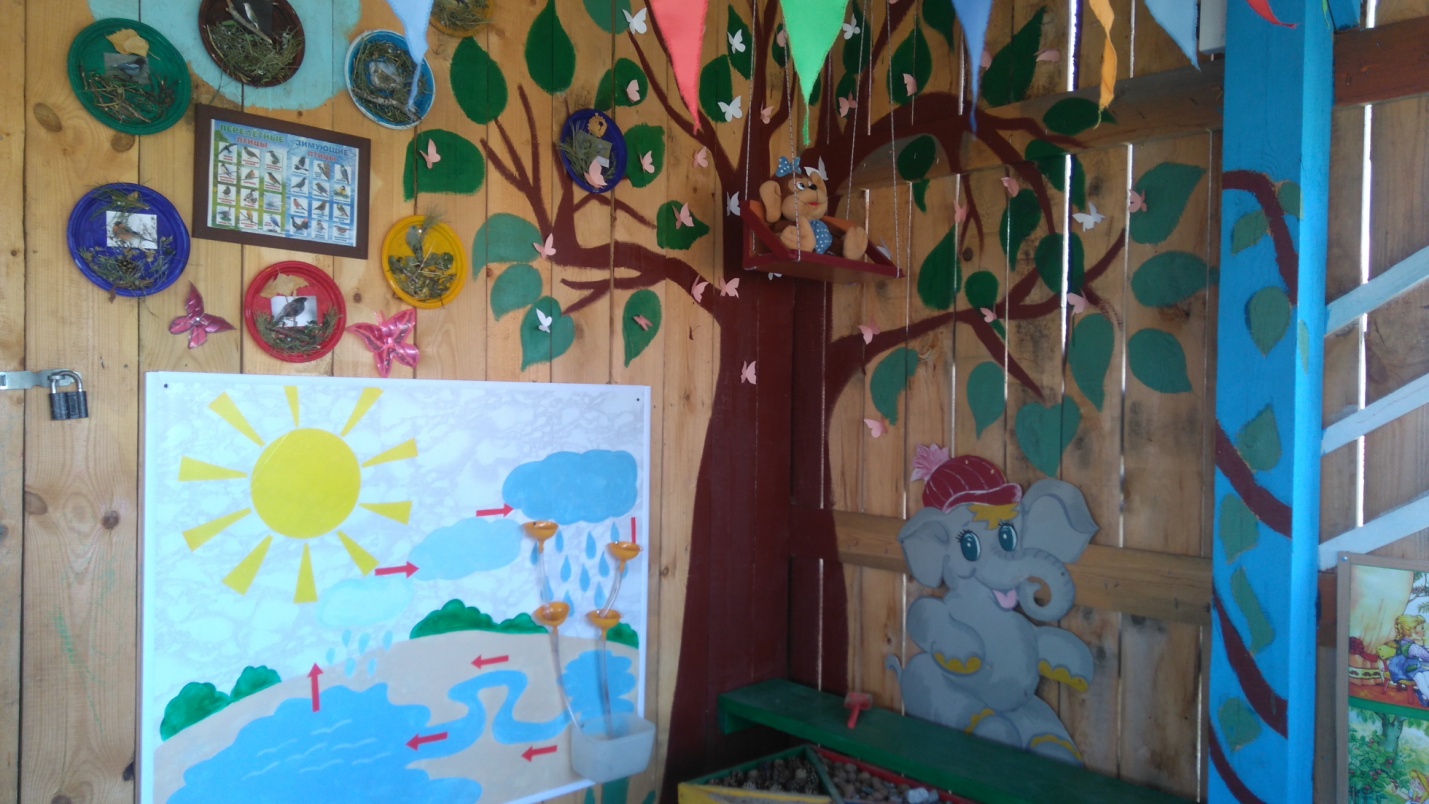 В экологическом уголке расположился центр экспериментирования, где ребята могут узнать. Рассмотреть и провести эксперимент с песком, землей, шишками, щебнем, галькой и др.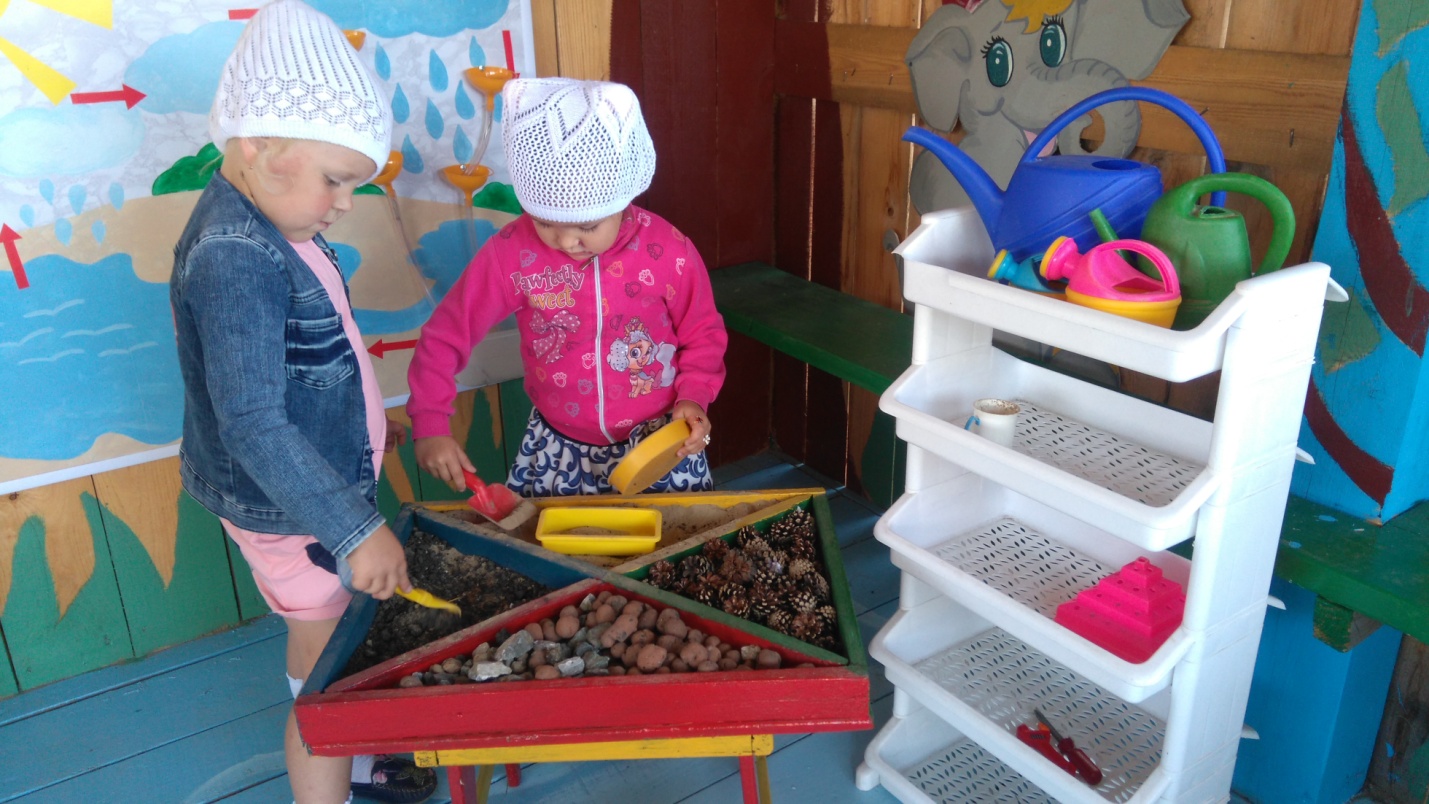 Яркие, веселые ленточки для развития мелкой моторики пальцев рук порадовали наших девчонок и мальчишек, дети с удовольствием учатся плести косички. На волшебной травке расположились подвижные игры «По дорожкам и следам», «Ракушка»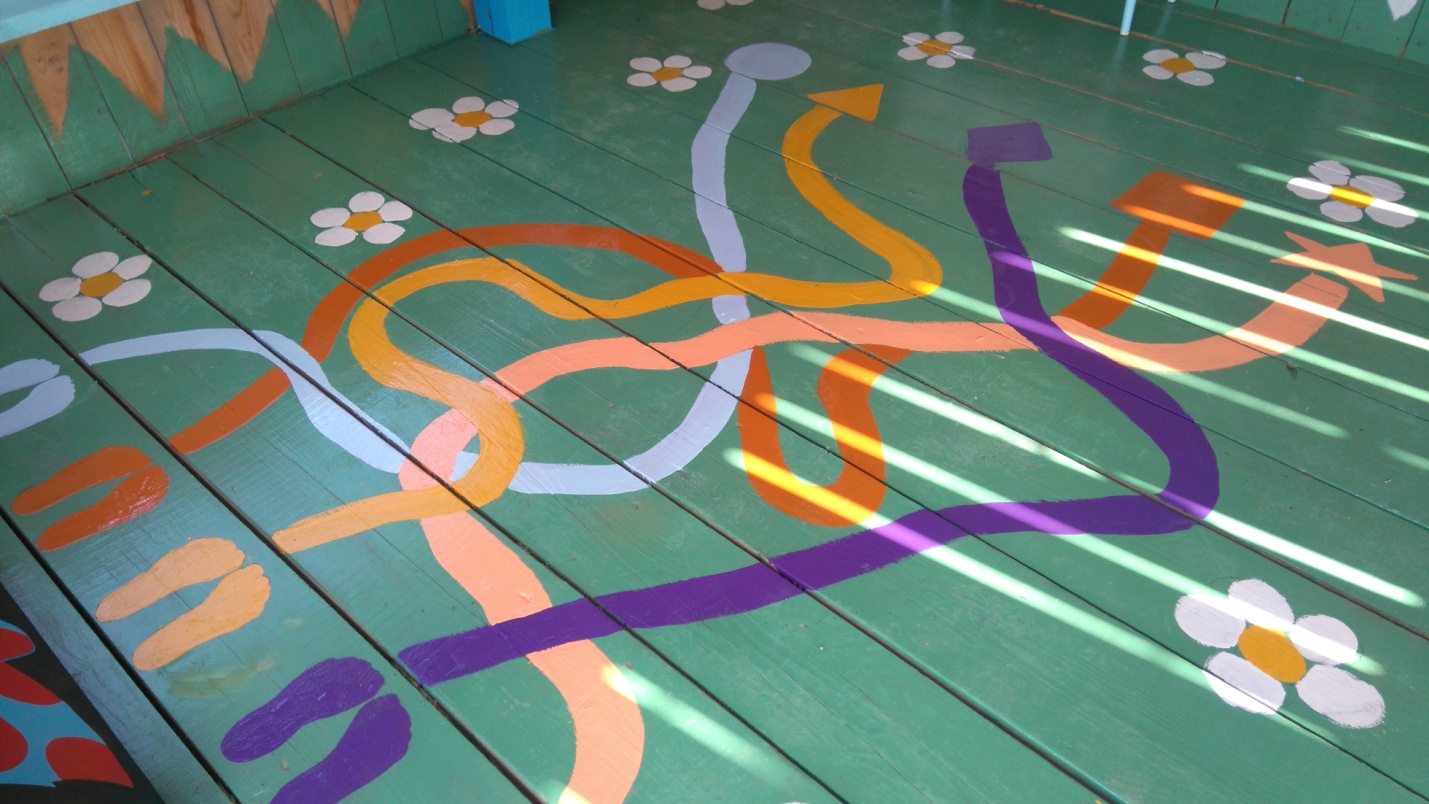 У нас появился свой автопарк , где ребята с удовольствием катаются на различных видах транспорта. Щит для изучения пожарной безопасности и многое другое…Вот такая красивая, образовательная, веранда у нас получилась, но на этом мы не остановились в наших планах ещё много идей и событий. 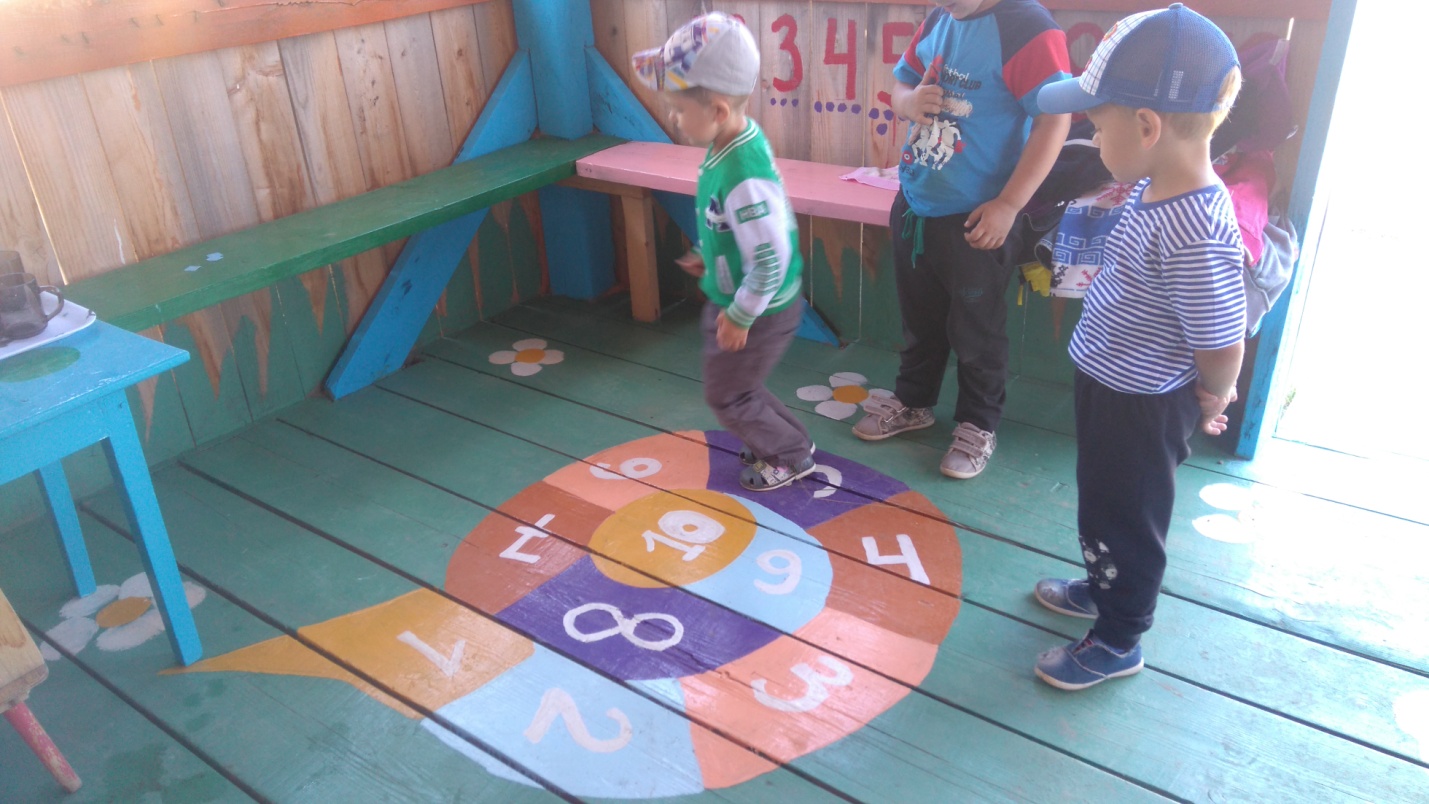 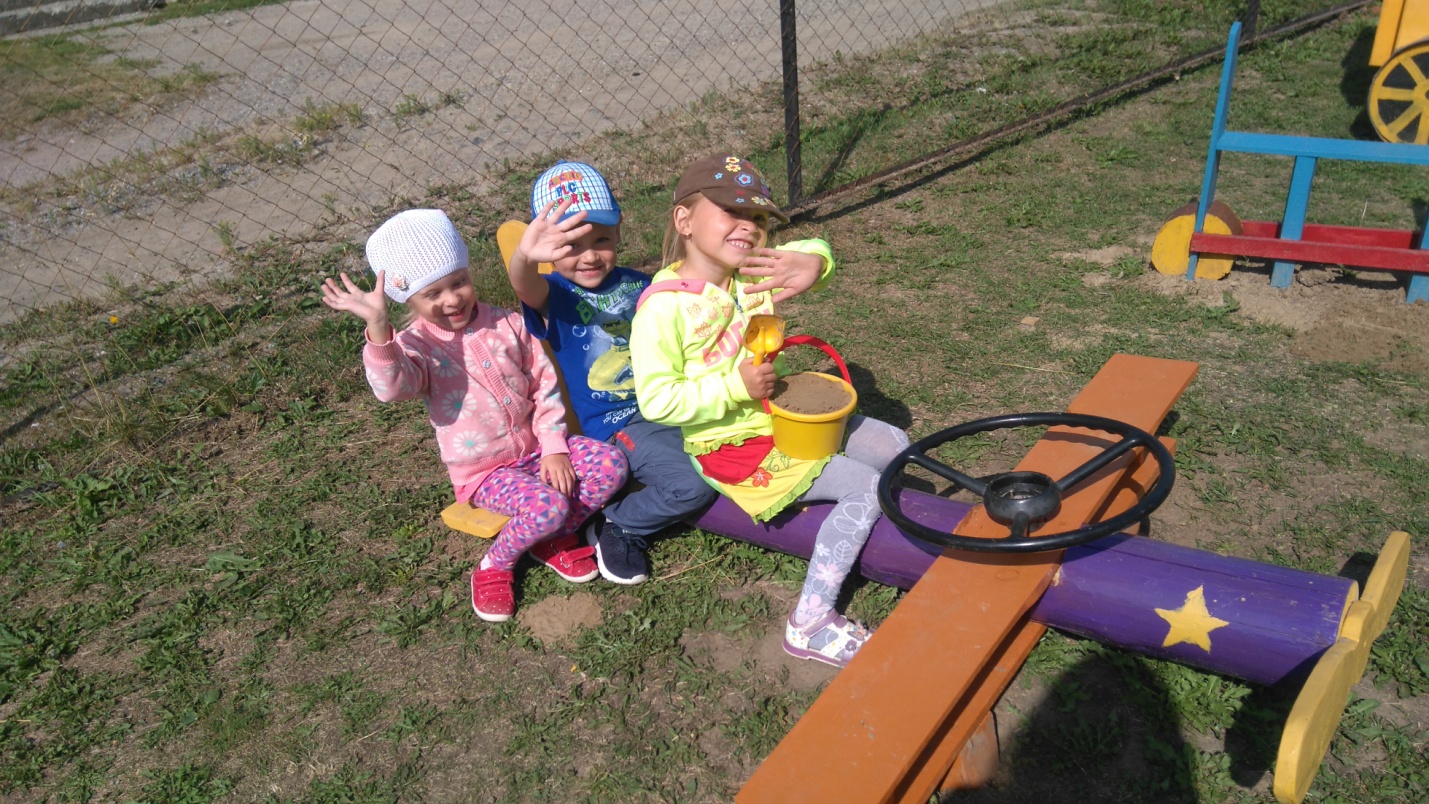 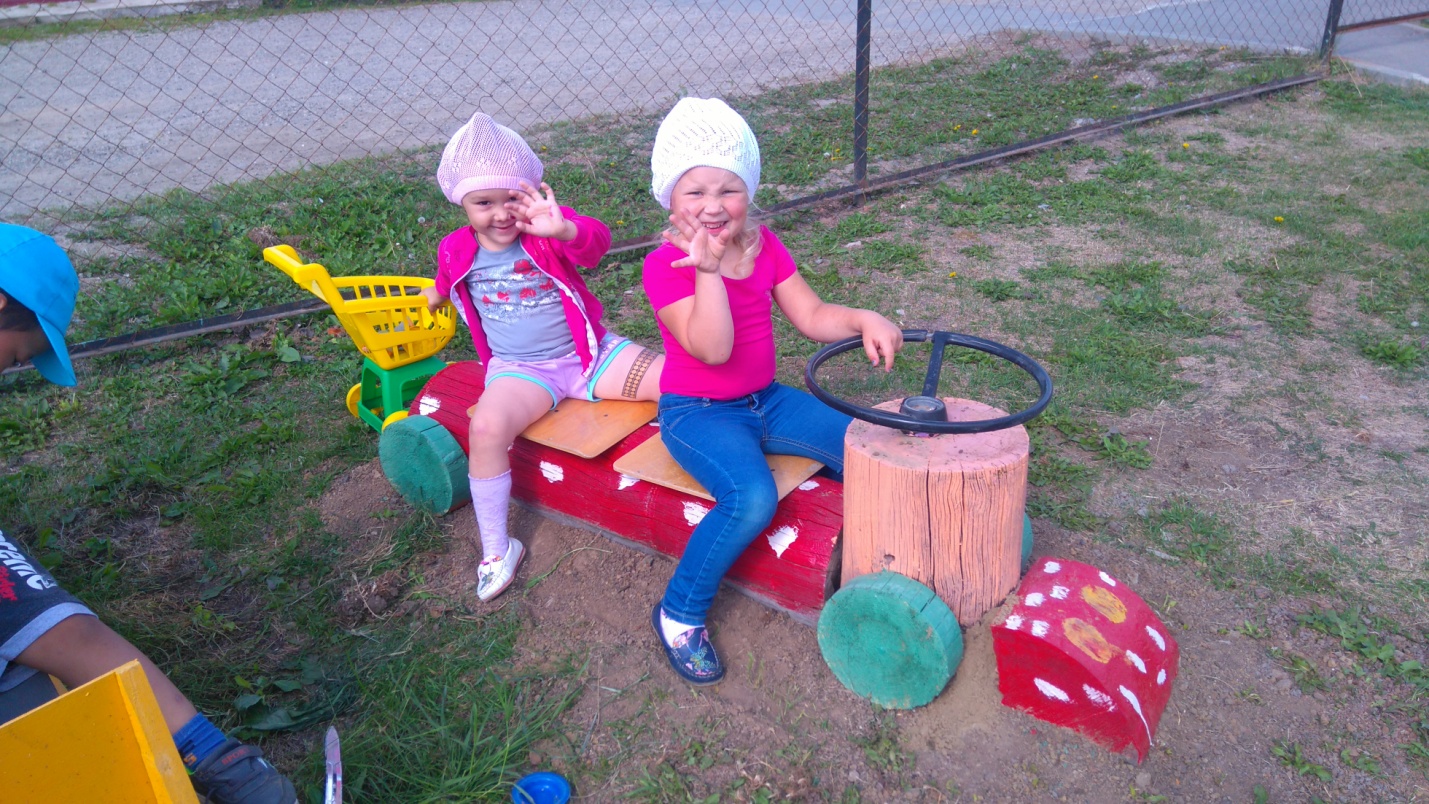 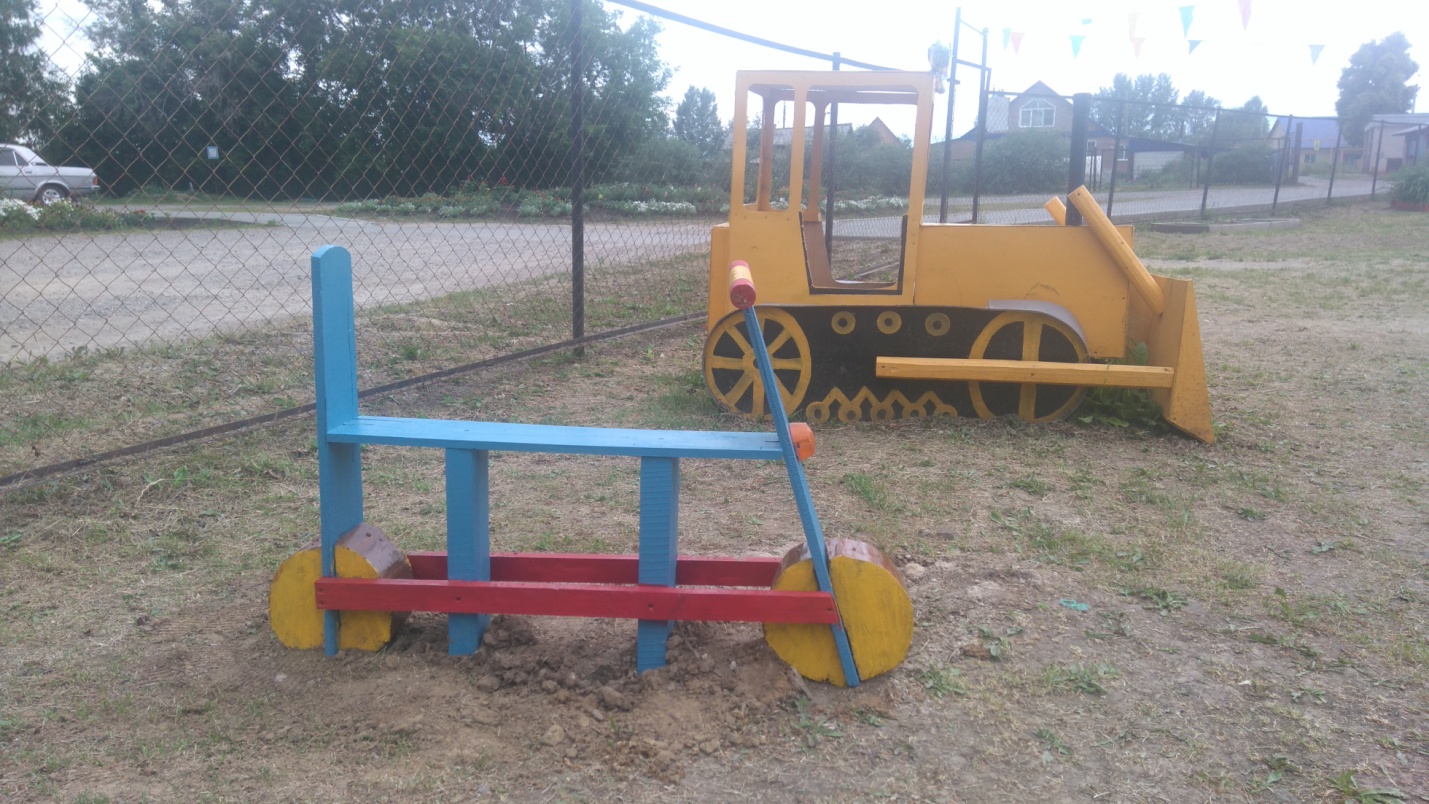 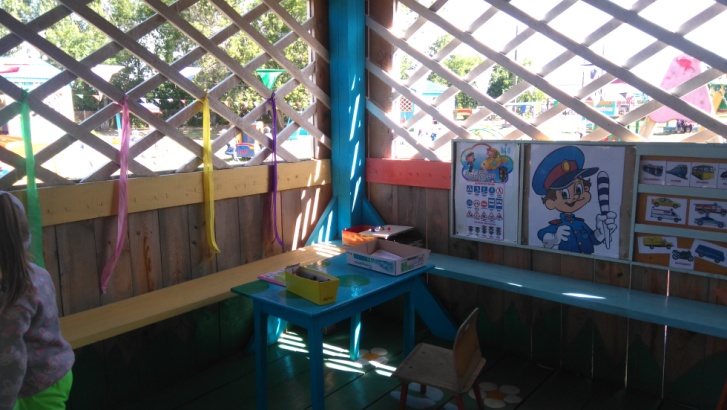 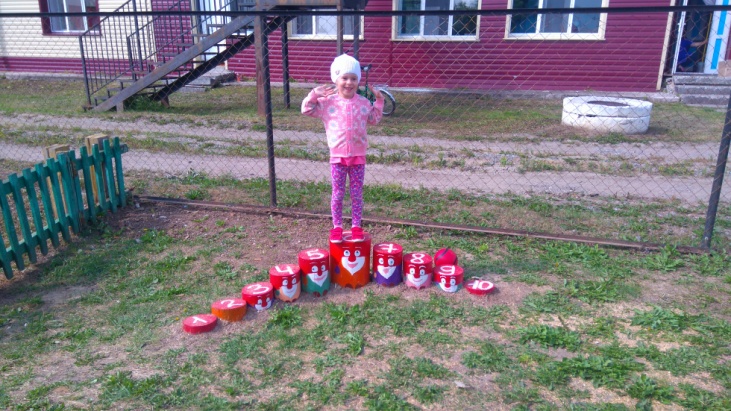 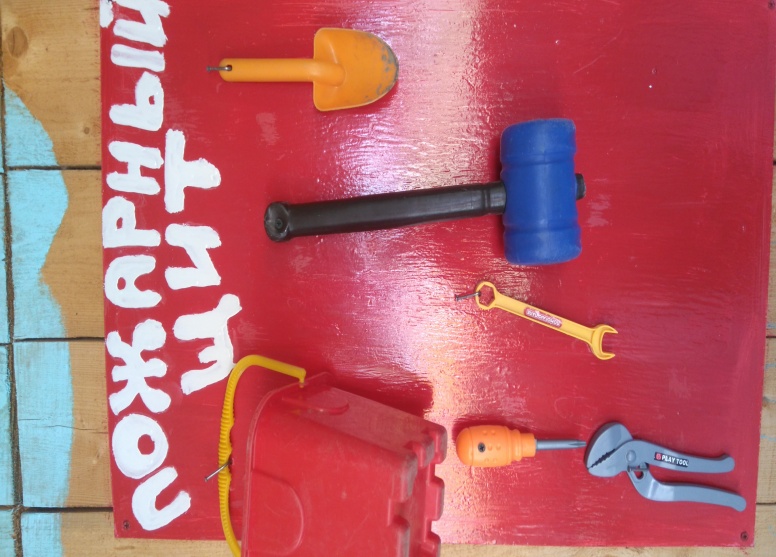 Автор репортажа: воспитатель МАУ ДО «Сорокинский центр развития ребенка – детский сад №1» Эльзенбах Яна Вячеславовна